BUREAU COMMUNAUTAIRE DU 15 JUILLET 2021 à 16H00Date de la convocation : 8 juillet 2021Le Bureau de la Communauté de communes Thiers Dore et Montagne s’est réuni le 15 juillet 2021 à 16h00, 47 avenue du Général De Gaulle 63300 THIERS, sous la Présidence de Tony BERNARD.Membres du Bureau présents :	Membres du Bureau présents :	Tony BERNARD, Stéphane RODIER, Philippe CAYRE, Philippe BLANCHOZ, Frédéric CHONIER, Pierre ROZE, Jean-Pierre DUBOST, Bernard LORTON, Christiane SAMSON, Chantal CHASSANG, Ghislaine DUBIEN, Georges LOPEZ, Didier ROMEUF, Claude GOUILLON-CHENOT, Olivier CHAMBON, Jean-François DELAIRE, Michel GONIN, Caroline GUELON, Patrick SAUZEDDE, Serge THEALLIER, Hélène BOUDON, Membres du Bureau absents excusés : Sophie DELAIGUE Thomas BARNERIAS Bernard VIGNAUD Rachel BOURNIER, Ludovic COMBE Daniel BERTHUCAT Michel COUPERIER, Eric CABROLIER Serge FAYET Sylvain HERMAN, Martine MUNOZ Didier CORNET.Secrétaire de séance : Hélène BOUDONMembres du Bureau ayant donné procuration :Jean-Eric GARRET à Patrick SAUZEDDEJany BROUSSE à Ghislaine DUBIEN Daniel BALISONI à Olivier CHAMBONPROJET DE DÉFINITION DE TARIFS POUR LA VENTE DE TOPOGUIDES AUX COMMUNESVu la délibération n°20200715-05 du 15 juillet 2020 portant sur les délégations faites au bureau communautaire dans son premier alinéa de fixer les tarifs des droits prévus au profit de la Communauté de communes qui n’ont pas un caractère fiscal.Considérant la demande des communes de pouvoir disposer de topoguides locaux.Le rapporteur expose la demande de certaines communes émise lors du Bureau du 6 juillet 2021, à pouvoir acheter des topoguides à la Communauté de communes.Les topoguides concernés sont : Randonnée en pays de Courpière,Randonnée entre Dore et AllierRandonnée en Montagne ThiernoiseRandonnée en pays de ThiersCircuits de l’espace VTT des Bois NoirsIl est proposé aux membres du Bureau Communautaire de valider les tarifs suivants pour chacun des différents types de topoguide :Ayant entendu l’exposé qui précède,Le Bureau Communautaire, après en avoir délibéré, à l’unanimité :Approuve les tarifs de vente des topoguides aux communes ;Autorise le Président à signer tout document en lien avec ce dossier.Pour ampliation certifiée conforme,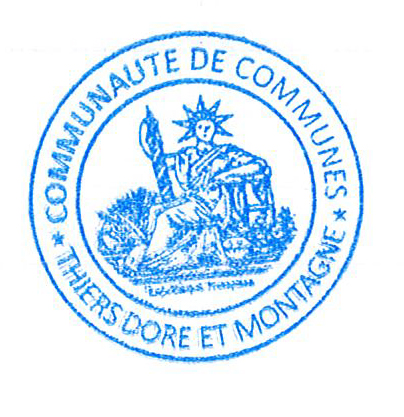 Le Président,Tony BERNARD,Maire de ChâteldonStockType d’achatPrix PublicPrix pour les communesTopoguide randonnéePaiement à 30 jours6 €5 €Topoguide espace VTT des Bois NoirsPaiement à 30 jours20 €15 €TOTAL VOTANTS : 24TOTAL VOTANTS : 24Membres présents : 21Membres présents : 21Membres  représentés : 3Membres  représentés : 3Membres  représentés : 3Non-participation :TOTAL DES VOIX EXPRIMÉES : 24TOTAL DES VOIX EXPRIMÉES : 24Pour : 24Pour : 24Contre :Abstentions : 